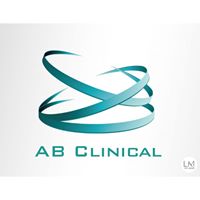 Hyaluronidase Protocol. A common preparation of hyaluronidase in the UK is made up of 1500 IU of hyaluronidase in a powder for Solution for Injection / Infusion.14 This comes as a freeze-dried white powder in small glass vials or ampoules. As a prescription only medication (POM), it should only be administered following a face-to-face consultation with the prescriber. Below is my technique for preparing hyaluronidase 1500IU: Draw up 10ml of water for injection or 0.9%normalsalinein a syringe  Reconstitute the hyaluronidase 1500IU with 1ml of the 10ml of normal saline or water for injectionRotate the vial to ensure the powder is fully dissolvedDraw up the 1ml of hyaluronidase back into the syringe with the remaining 9ml saline or water for injection thus giving a concentration of 150IU/ml. Each 0.01ml will then be 1.5IU of hyaluronidase.  Once the solution is prepared, using a clean non-touch procedure, inject the hyaluronidase into the affected area in small aliquots using a 30 gauge needle for superficial injections and 27 gauge for deeper deposits. Administration should be extremely accurate and limited to the affected area. In the case of nodules, they should be injected directly, and for product that has been injected into the superficial dermis, injections should be placed immediately into and below the product.10 For vascular compromise, serial puncture should be used to inject hyaluronidase along the course of the vessel. The needle should be perpendicular to the skin and several injections are often necessary. During and after the procedure, I recommend massaging the treated area quite vigorously to optimise the result and aid mechanical breakdown. 